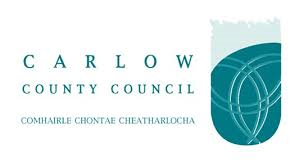 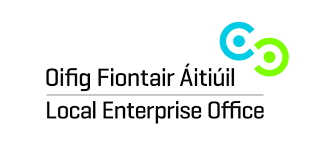 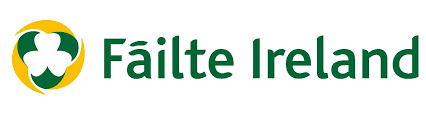 Festival & Event Grant Scheme 2019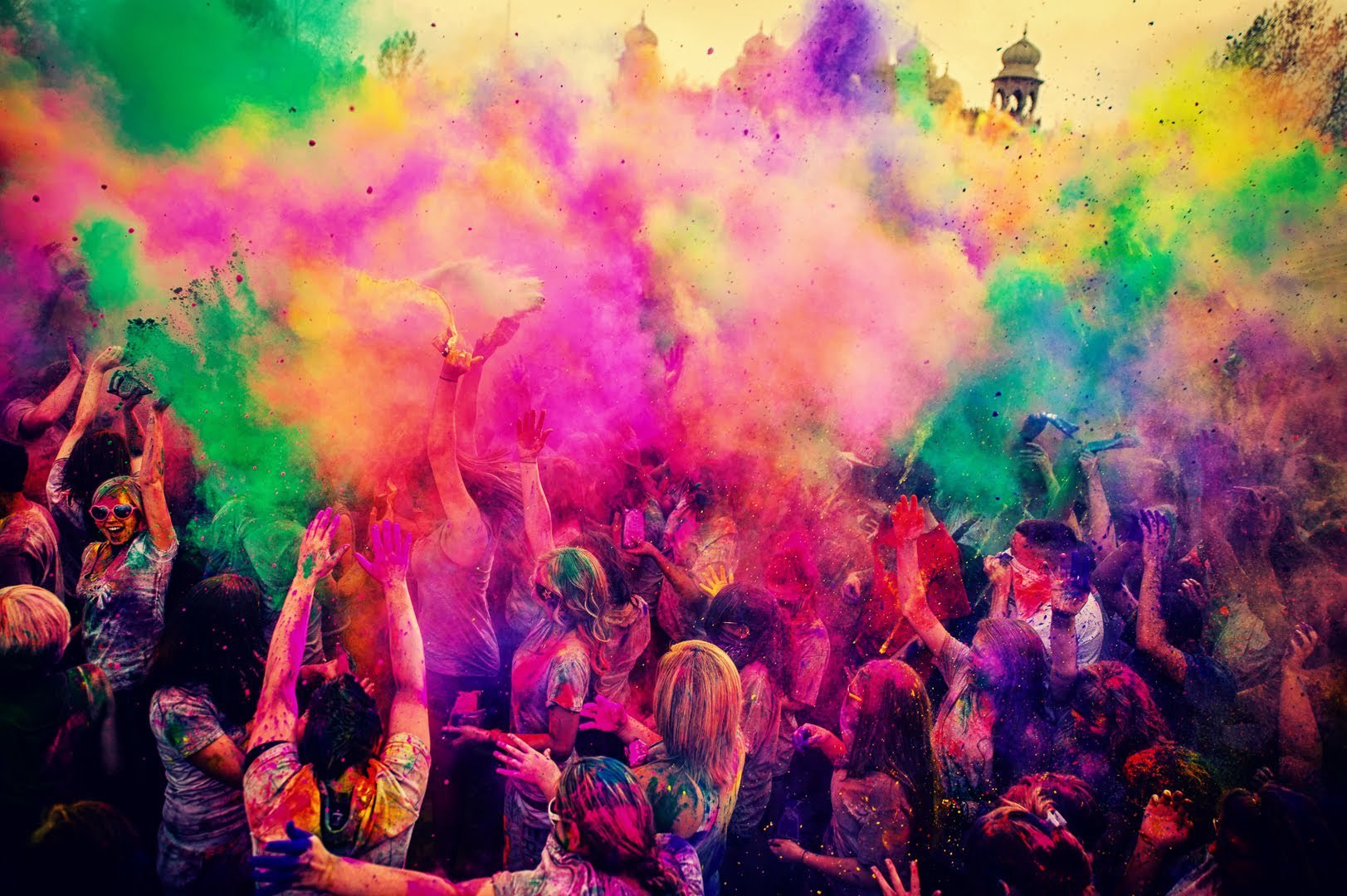 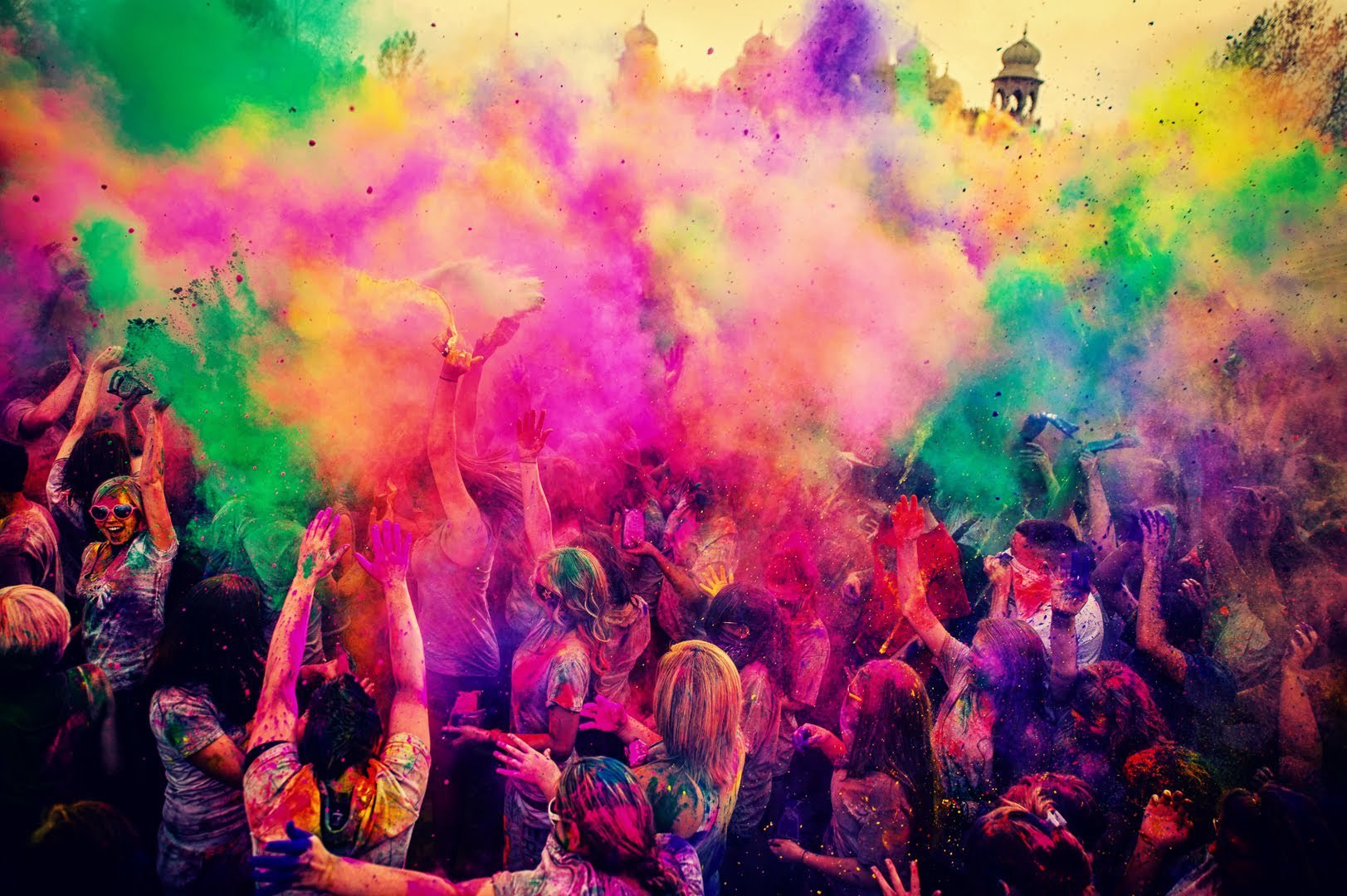 Application PackOpening Date: 21st December 2018 Closing Date: Thursday 31st January 2019Introduction: Carlow County Council has provided a fund for festival and event organisers to aid with the development and promotion of events in County Carlow during 2019. This grant scheme aims to promote and support local festivals and to support and assist those events that have a tourism, cultural/artistic or community focus. In tandem with this process Carlow County Council manage the Failte Ireland Regional Festivals Funds and will evaluate suitable festivals who will receive an additional allocation based on their application. Please note the application form and all supporting information must be submitted in full for consideration for support. To apply for this funding please fill out the application form and return it to enterprise@carlowcoco.ie or via post to the Local Enterprise Office on or before 31st January 2019. General Rules: Festivals & Events must fit into one of the following categories: General festivals (i.e. literary, historic, traditional culture or family focused).Arts, Music & Theatre.Food & Drink.Outdoors.Business & Education.The following categories of festival and participative events are ineligible for this funding arrangement:Purely commercial events/festivalsAgricultural shows and countryside fairs with limited tourism appeal.Spectator-based sporting events.Circuses and carnivals. Christmas fairs and markets.Community & Occasional ParadesReligious Events Concerts , Musicals and PlaysSt. Patrick’s Day Activities & ParadesPlease Note: Any festival or event which obtains an allocation from Carlow County Council for the same activity or have a multi-annual allocation under any other coordinated or funded programme in Carlow County Council is ineligible for support under this scheme and their suitability under the Regional Festivals and Participative Events will be considered at evaluation and budgetary stage. It is expected that the final decision on grants will be communicated following the March Meeting of the Members of Carlow County Council. Application Process: Organizations must complete the application form in full and must include the following supporting information for their event/festival:Completed Application Form Festival/Event – Key Actions Timeline Programme Outline Proposed Launch Process Projected Income & Expenditure Account Organizational/Event/Festival Bank Account Showing current resources availableSample Promotional Material for most recent pre-2018 festival/event (if relevant) For grants seeking in excess of €2,001-€12,500 the following information is required: Organizational Chart & Governance OverviewMarketing & Promotional Strategy Impact & Evaluation Methodology Carlow County Council reserve the right where an organization applies for greater than €2,001 euros to refer the festival/event to the lower category. Evaluation Process: Following receipt of the applications they will be evaluated based on the following marking scheme. Only applications who receive a min. mark of 60 will be considered for funding. The evaluation committee for the festivals and events scheme is: Chairperson of the SPC for Economic Development & Planning Chairperson of the SPC for Arts, CultureHead of Enterprise Arts OfficerSenior Executive Officer – Community, Amenity & Sports The scheme is administered by the Economic Development Officer in the Local Enterprise Office in Carlow County Council. Helen Ryan is the Economic Development Officer and can be contacted on hryan@carlowcoco.ie or by calling the Local Enterprise Office on 059-9129783. 
Following evaluation of the application a report will be presented to Carlow County Council for approval.. Initially following the Council Approval a press release is issued which will be followed by a decision letter within 2 weeks of the March County Council meeting.  Please note all conditions must be complied with to obtain funding and non-compliance with the scheme conditions will results in non-payment of the grant allocation.  Essential criteria for all funded projects will include:  Grant Payments will only be made in arrears on presentation on a full feedback report and claim form with supported Invoices, Receipts and Bank Statements for each transaction claimed. Cash transitions are ineligible for support. All funded activities must be based within the Carlow County Council Area. Where a festival/event has activities in another Local Authority Area, Carlow County Council funding can only be used for activities which occur within County Carlow.Compliance in full branding requirements as outlined in letter of offer must be complied with and non-compliance in 2019 will result in non-payment of the grant in full.  Funding Levels: Following a review of the Festivals of Events Scheme in 2018 the following guideline grant amounts are in place: Local Community Tourism Events – Grants between €500 to €2,000 Regional Community Tourism Events – Grants from €2,001 to €12,500The difference between events defined as local vs regional are based on the projections of visitor numbers in the application form. Only festivals which fall into the Regional Community Tourism Events will be considered for the Failte Ireland funding.  It is important to note in 2018 that funding requested exceeded the amount requested therefore the process is competitive in nature and in 2019 the festivals and events with the greatest impact will only receive funding. Applicants should note the fund is competitive in nature and approval does not guarantee future funding. Festival & Event Grant Scheme 2019Application Form Name of Festival Event: 		 _________________________Proposed Dates: 	     	         __________________________
Amount Requested: 	  	__________________________Part A: Contact Details What is the name of your organization / committee ? What is the name of your festival event ? What is the name of the main contact person for this application ? What is their postal address ? What is their e-mail address ? What is their mobile phone number ? In the event of the person named being unable to be contacted , who is the secondary contact ? What is the name of the main contact person for this application ? What is their postal address ? What is their e-mail address ? What is their mobile phone number ? Part B: Festival Event / Details / Impact What is the name of your festival/event ? What category does your event fall into ? General festivals (i.e. literary, historic, traditional culture or family focused)    Arts, Music & Theatre.Food & Drink.Outdoors.Business & Education.Instruction: Please circle relevant categoryWhere is your festival event held ? Part C: FundingHow much funding are you requesting ? Please provide details of proposed expenditure under this grant.Item                                            					Cost___________________________________________ 	_____________________________________________________________	_____________________________________________________________	_____________________________________________________________	_____________________________________________________________	_____________________________________________________________	_________________Total Cost								_________________Part F: Visitor numbers/participationHow many visitors are expected to attend this year? How many visitors attended/participated in the event last year?  Local Communities:Domestic Visitor Target: International Visitor Target: Describe the level of business participation in the event? Describe the level of community participation in the event DisclaimerCarlow County Council shall not be liable in respect of any loss, damage or costs of any nature arising directly or indirectly from this application or the subject matter of the application. Carlow County Council, its servants or agents shall not at any time in any circumstances be held responsible or liable in relation to any matter whatsoever arising in connection with the development, planning, construction, operation, management and/or administration of individual projects.I have read the above terms and conditions and I certify that the information supplied here is a true and fair representation of this organisation’s position.Signed on behalf of the applicant organisation:Name 		 ________________________________________________ (CAPITALS)Signature	___________________________________________________________Position in group	_________________________	Date ______________________Completed application form to be returned no later than 31st January 2019 Please mark your envelope clearly as Festival & Event Fund 2019Local Enterprise Office Carlow County CouncilEnterprise HouseO’Brien Road Carlow Application ChecklistFor all funding applications: Completed Application Form Festival/Event – Key Actions Timeline Programme Outline Proposed Launch & Promotion Process Projected Income & Expenditure Account Organizational/Event/Festival Bank Account Showing current resources availableSample Promotional Material from most recent pre-2018 festival/event (if relevant) For grants seeking more than €2,001-€12,500 the following information is required: Organizational Chart & Governance OverviewMarketing & Promotional Strategy Impact & Evaluation Methodology Quality and ambition of proposed programme for the festival/event30 marksCapacity- Extent to which the festival/event demonstrates organizational capacity and track record of festival/event20 marksExtent to which the festival/ event engages with audiences and the local community 20 marksQuality of the application in terms of budgeting and feasibility (festivals/events must generate a minimum of 10% of own funds either through earned income/box office or sponsorship/fundraising)  20 marksLinks:- The extent to which the festival/event collaborates with other organizations/partners/networks to maximize the local and visitor potential of the festival/event10 marksQuality of the application in terms of marketing/promotion plan15 marksLinkage with Business Community 15 marks Economic Impact of the proposed activity 20 marks Total Marks: 150 marks